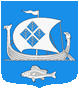 МУНИЦИПАЛЬНОЕ  ОБРАЗОВАНИЕ«ПРИМОРСКОЕ  ГОРОДСКОЕ  ПОСЕЛЕНИЕ» ВЫБОРГСКОГО РАЙОНА ЛЕНИНГРАДСКОЙ ОБЛАСТИСОВЕТ  ДЕПУТАТОВпервого созываРЕШЕНИЕОт «18» мая 2015г.                                                                № 43В соответствии со статьями 387,391 и 397 Налогового кодекса Российской Федерации, совет депутатовРЕШИЛ:Установить на территории муниципального образования «Приморское городское поселение» Выборгского района Ленинградской области земельный налог.Установить налоговые ставки в следующих размерах:0,3% в отношении земельных участков:отнесенных к землям сельскохозяйственного назначения или к землям в составе зон сельскохозяйственного использования в населенных пунктах и используемых для сельскохозяйственного производства;занятых жилищным фондом и объектами инженерной инфраструктуры жилищно-коммунального комплекса (за исключением доли в праве на земельный участок, приходящейся на объект, не относящийся к жилищному фонду и к объектам инженерной инфраструктуры жилищно-коммунального комплекса) или приобретенных (предоставленных) для жилищного строительства;приобретенных (предоставленных) для личного подсобного хозяйства, садоводства, огородничества или животноводства, а также дачного хозяйства;ограниченных в обороте в соответствии с законодательством Российской Федерации, предоставленных для обеспечения обороны, безопасности и таможенных нужд;1,5 процента в отношении прочих земельных участков.Установить порядок и сроки уплаты налога и авансовых платежей по налогу налогоплательщиками-организациями:уплата авансовых платежей производится по истечении отчетного периода не позднее 30 апреля, 31 июля, 31 октября;сумма налога, подлежащая уплате в бюджет по итогам налогового периода, уплачивается не позднее 20 февраля года, следующего за истекшим налоговым периодом;налог и авансовые платежи по налогу уплачиваются в бюджет муниципального образования «Приморское городское поселение» Выборгского района Ленинградской области;Установить, что налогоплательщики, имеющие право на уменьшение налогооблагаемой базы, должны не позднее 1 февраля года, следующего за истекшим налоговым периодом, предоставить в налоговый орган документы, подтверждающие такое право.Освободить от уплаты налога:органы местного самоуправления, муниципальные автономные учреждения, муниципальные бюджетные учреждения и муниципальные казенные учреждения в отношении земельных участков, находящихся в постоянном (бессрочном) пользовании, расположенных на территории муниципального образования «Приморское городское поселение» Выборгского района Ленинградской области;ветеранов и инвалидов Великой Отечественной войны;супругу (супруга) погибшего (умершего) инвалида Великой Отечественной войны, не вступившую (не вступившего) в повторный брак;супругу (супруга) погибшего (умершего) участника Великой Отечественной войны, не вступившую (не вступившего) в повторный брак;бывших, в том числе несовершеннолетних, узников концлагерей, гетто и других мест принудительного содержания, созданных фашистами и их союзниками в период Второй мировой войны.Признать утратившими силу с 01 января 2016 года:Решение совета депутатов от 10 февраля 2014г. № 215 «О внесении изменений в решение совета депутатов от 05.12.2013г. №207 «Об отмене решения совета депутатов муниципального образования «Приморское городское поселение» от 28.04.2008 №139 «Об установлении льгот по земельному налогу», №169 от 26.11.2008 «О внесении дополнений в решение совета депутатов от 28.11.2008 №139 «Об установлении льгот по земельному налогу»Настоящее решение вступает в силу  с 01 января 2016г.Глава муниципального образования«Приморское городское поселение»                             С.В. РыжоваРассылка: дело, администрация, прокуратура, газета «Выборг».Об установлении земельного налога на территории муниципального образования «Приморское городское поселение» Выборгского района  Ленинградской области 